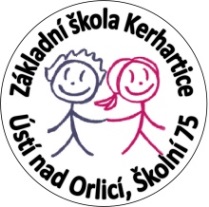 	                 Základní škola Ústí nad Orlicí, Školní 75INFORMACE K NÁSTUPU ŽÁKŮ D ŠKOLYROZDĚLENÍ ŽÁKŮ DO VZDĚLÁVACÍCH SKUPIN skupiny budou ve stejném složení jako spojení ročníků v tomto školním roce1. skupina = 1. a 2. ročník: M. Kubátová, L. Náglová2. skupina = 4. ročník: H. Klosová, M. Štarmanová, E. Michaličková3.skupina = 3. a  5. ročník: M. Ehrenbergerová, J. TrávníčkováPŘÍCHOD DO ŠKOLY- časy příchodu do školy jsou závazné, je nutné je dodržet- před budovou školy si děti v uvedený čas vyzvedne jejich třídní učitel- děti budou povinni mít při vstupu do areálu školy (tzn. za branku) nasazenou roušku1. skupina (1. a 2. ročník): 7.30 – 7.40 hod.2. skupina(4. ročník): 7.40 – 7.50 hod.3.skupina (3. a  5. ročník): 7.50 – 7.55 hod. Žádáme o dochvilnost při příchodu dětí ke škole. V případě, že Vaše dítě nepřijde ve stanovený čas, nebude mu později umožněn vstup do školy.dopolední vzdělávací aktivity budou ukončeny  obědem ve školní jídelně, po obědě pokračují odpolední  aktivity pouze pro přihlášené žáky (na základě vyplnění přihlášky)všem žákům jsou obědy automaticky přihlášeny (případné odhlášení proveďte v MŠ)výdej do jídlonosičů (nesmí být krabičky od produktů, sklenice,…) je umožněn pouze v případě nemoci dítěte, a to pouze první den jeho nepřítomnosti, v době od 11. do 11.15 hod (později to není možné)VÝDEJ OBĚDŮ 1. a 2. ročník: 11.20 – 11.40 hod.3. ročník: 11.45 – 12.00 hod.4. ročník: 12.05 – 12.25 hod.5. ročník: 12.30 – 12.50 hod. ODPOLEDNÍ AKTIVITY- budou zahájeny ihned po obědě a ukončeny dle následujícího rozpisu :1. skupina do 16.00 hod2. skupina do 14.30 hod. 3. skupina do 14.30 hod. 